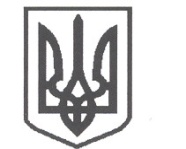 УКРАЇНАСРІБНЯНСЬКА СЕЛИЩНА РАДАЧЕРНІГІВСЬКОЇ ОБЛАСТІВИКОНАВЧИЙ КОМІТЕТРІШЕННЯ19 лютого 2021 року     					                 			№ 58смт СрібнеПро розгляд заяви  гр. ЛИСАЧ В.М.,жительки вул.Ювілейна 4,  с.Олексинці,Срібнянського району, Чернігівської областіРозглянувши заяву гр. ЛИСАЧ Валентини Миколаївни,  жительки вул. Ювілейна 4, с.Олексинці, Срібнянського району, Чернігівської області та матеріали, подані до виконкому, про надання матеріальної допомоги на лікування, керуючись    ст. 34 Закону України «Про місцеве самоврядування в Україні» у рамках виконання Програми «Турбота» на 2021 -2026 роки, затвердженої рішенням тридцять шостої сесії сьомого скликання Срібнянської селищної ради від 13 жовтня 2020 року, виконавчий комітет селищної ради вирішив:Надати матеріальну допомогу на лікування ЛИСАЧ Валентині Миколаївні,  жительці вул. Ювілейна 4, с.Олексинці, Срібнянського району, Чернігівської області в розмірі – 2000  (дві тисячі) грн.Відділу   бухгалтерського   обліку   та   звітності   провести   виплатуодноразової грошової допомоги гр. ЛИСАЧ Валентині Миколаївні  у розмірах згідно з п. 1  цього рішення.Контроль  за   виконанням  цього   рішення  покласти  на  керуючого справами (секретаря) виконавчого комітету І.ГЛЮЗО.Селищний голова						О.ПАНЧЕНКО